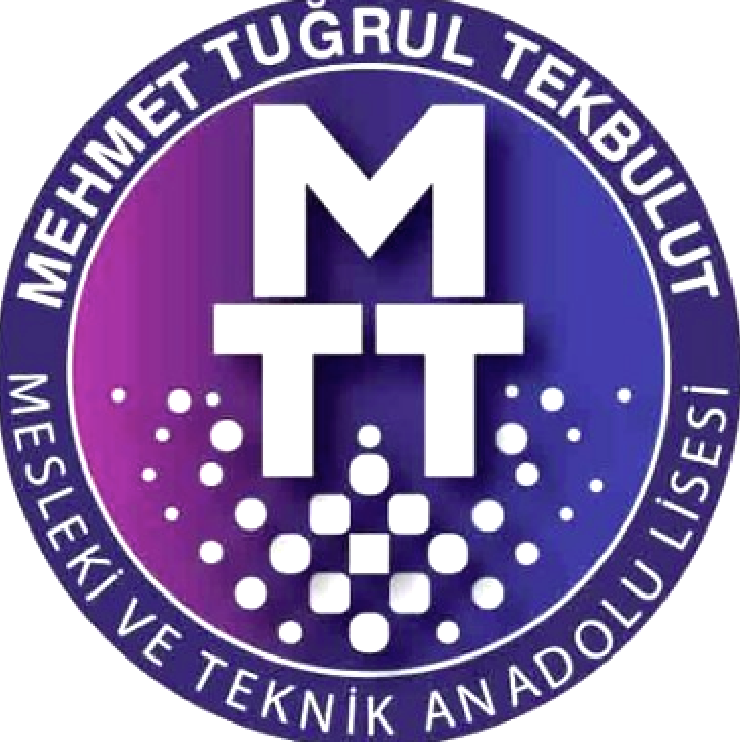 Mehmet Tuğrul Tekbulut Mesleki ve Teknik Anadolu LisesiUluslararasılaşma Strateji Planı2020-2025TEMMUZ 2020İÇİNDEKİLERİÇİNDEKİLER	1TABLOLAR LİSTESİ 	2KISALTMALAR LİSTESİ	3GİRİŞ	4AMAÇ 	7MEVCUT DURUM	8Fiziki Durum	8Personel Durumu/İnsan Kaynakları	8Paydaş Analizi	8GFTZ Analizi 	8Uluslararası Projeler /Araştırma Geliştirme Faaliyetleri	10OPERASYONEL ORTAM	10TEMEL BECERİLER	11MİSYON VE DEĞERLER	11VİZYON	11ULUSLARARASILAŞMA STRATEJİSİ VE EYLEM PLANI 	11Stratejik Hedefler	11 Hedef 1. Öğrencilerin Yabancı Dil Kapasitelerinin Artırılması 	12 Hedef 2. Yurtdışında Gerçekleştirilecek Öğrenci Öğretmen Hareketliliğinin Artırılması 	12 Hedef 3. Çok Kültürlü Faaliyetlerin Artırılması 	12 Hedef 4. Öğretmenlerin Uluslarası Yeterliliklerininin Artırılması 	13Eylem Planı ve Performans Ölçütleri	13KAYNAK PLANLAMASI 	14İnsan Kaynağı Planlaması ve Görev Tanımı	14Mali Kaynak Yaratımı ve Planlaması 	16 İZLEME VE DEĞERLENDİRME	16KAYNAKÇA	17TABLOLAR LİSTESİ Tablo 1. Güçlü ve Zayıf Yönler TablosuTablo 2. Fırsat ve Tehditler TablosuTablo 3 Eylem Planı ve Performans Ölçütleri TablosuTablo 4 MTT-MTAL Komisyonu Görev TablosuKISALTMALAR LİSTESİGFTZ  	Güçlü Zayıf Fırsat ve Tehdit (Analiz ile kullanım)MEB 		Milli Eğitim Bakanlığı MTE		Mesleki ve Teknik EğitimOSB 		Organize Sanayi Bölgesi MTT-MTAL  	Mehmet Tuğrul Tekbulut Mesleki veTeknik Anadolu LisesiUSP 		Uluslararasılaşma Strateji PlanıGİRİŞ	Küresel eğilimler ve çalışma hayatının hızla gelişmesi, hem endüstrinin hem de eğitimin dijitalleşmesi, mesleki eğitim ve öğretimin geleceğini daha fazla önemli hale getirmiştir.		Mesleki niteliklere sahip öğrencilerin günümüzde işgücü piyasasına girerken en azından bazı uluslararası yeterliliklere sahip olmaları beklenmektedir. Bu durumun nedenlerinden ilki, küresel şirketlerin yatırımlarını gelişmekte olan ülkelere kaydırması ve bu şirketlerin diğer tüm dünyadan nitelikli işgücüne gereksinim duymaya başlamalarıdır. Bir diğer neden ise, teknolojinin ve internetin ekonominin vazgeçilmez unsurlarından biri haline gelmiş olmasıdır. Ortaya çıkan küresel ortamda özellikle bilişim sektöründe hayatlarını kazanmak isteyen bireylerin küresel  şirketlerde yabancı kültürlerden gelen bireylerle çalışmaları çok daha sık görünür hale gelmiştir. 	Bu nedenle, bireylerin giderek daha fazla dil ve sosyal becerileri geliştirmelerini, diğer kültürleri tanımaları ve diğer ülkelerde  ya da küresel firmaların çalışma ortamları ile ilgili bilgi sahibi olmaları bir zorunluluk haline gelmektedir. Ayrıca, günümüzde çoğu işveren merak, verimlilik ve esneklik gibi niteliklere oldukça değer verir hale gelmiştir. Çünkü bu nitelikler, kişinin çabuk kavrama kabiliyetlerini artırmakta, farklı çalışma ortamlarına ve kültürlere adapte olmalarını ve iş verimliliğini hızlandırmaktadır. Bu nedenle, tüm dünyada MTE daha fazla önem verilmesi gereken alanların başında gelmeye başlamıştır. 	Türkiye’nin nihai hedefinin birliğe tam katılım olduğu Avrupa Birliği de bu gelişmeleri yakından takip etmektedir. Avrupa düzeyinde, mesleki eğitim ve öğretimin uluslararası hedefleri, 2000 yılından itibaren hepsi Avrupa 2020 stratejisini desteklemeyi amaçlayan çeşitli politika belgelerinde ve son olarak “Skills Agenda” başlıklı belgede açıklanmıştır. Buna göre; 2020 yılına kadar uzanan eğitim ve öğretimde Avrupa iş birliği stratejisinin dört önceliği belirlenmiştir: Yaşam boyu öğrenme ve hareketlilik; Kalite ve verimlilik; Eşitlik, sosyal uyum ve aktif vatandaşlık; ve Yaratıcılık, yenilik ve girişimcilik. 	Türkiye Cumhuriyeti Cumhurbaşkanlığı tarafında hazırlanan ve  11. Kalkınma Planında (2019-2023);	‘383.2. Otomotiv sanayiinin yoğunlaştığı Kocaeli, İstanbul, Bursa, Sakarya, Ankara, İzmir, Aksaray, Adana illerindeki nitelikli işgücü ihtiyacını karşılamak için otomotiv endüstri meslek liseleri ve meslek yüksekokullarının bu bölgelerde açılması ve kapasitelerinin geliştirilmesi sağlanacaktır’( Sayfa 88).	‘559.1. Plan döneminde bütün meslek liselerinin atölye ve laboratuvarları modernize edilerek günümüzün eğitim-istihdam ihtiyaçlarına uygun hale getirilecektir’ (Sayfa 138). 	‘559.5. Başta OSB’lerde olmak üzere meslek liseleri ile yükseköğretim kurumları program, yönetim, insan kaynakları, finansman ve fiziki altyapı açısından birbirini destekleyecek şekilde yeniden yapılandırılacaktır’ (Sayfa 139).	İfadelerine yer verilmiştir. 	2023 MEB Vizyon Belgesinde Mesleki ve Teknik Eğitim başlığı altında Mesleki ve Teknik okulların kapasitesinin arttırılması amacıyla aşağıdaki 7 ana hedef belirlenmiştir. (Sayfa 109-118) Eğitim Ortamları ve İnsan Kaynakları GeliştirilmesiMesleki ve Teknik Eğitimde  Rehberlik, Erişim İmkanlarının ArtırılmasıYeni Nesil Müfredatların BelirlenmesiEğitim Ortamı ve İnsan Kaynaklarının GeliştirilmesiYurt Dışında Yatırım Yapan İş İnsanlarının İhtiyaç Duyduğu Meslek Elemanlarının YetiştirilmesiMesleki ve Teknik Eğitimde Eğitim İstihdam Üretim İlişkisinin Güçlendirilmesi 	Ulusal ölçekte yukarıdaki belirlenen hedeflere paralel olarak geliştirilecek uygulamalar okulun bağlı olduğu Kocaeli İl Milli Eğitim Müdürlüğü 2019-2023 Strateji Planında Stratejik Amaç 6. başlığı altında yer almıştır. Söz konusu uygulamalara yönelik stratejik  hedeflere ağıda özetlenmiştir. 	Stratejik Amaç 6 	Mesleki teknik eğitim ve hayat boyu öğrenme sistemleri vasıtasıyla, işgücü piyasası ve bilgi çağının gereklerine uygun biçimde, ihtiyaç duyulan nitelikli işgücü ihtiyacı karşılanarak bireylerin iş ve yaşam kaliteleri yükseltilecektir. Stratejik Hedef 6.1. Mesleki ve teknik eğitime atfedilen değer ve erişim imkânları artırılacaktır. Stratejik Hedef 6.2. Mesleki ve teknik eğitim kurumlarımızın eğitim ortamlarını ve insan kaynaklarını geliştirmek.Stratejik Hedef 6.3. Mesleki ve teknik eğitim-istihdam-üretim ilişkisi güçlendirilecektir. Stratejik Hedef 6.4. Bireylerin iş ve yaşam kalitelerini yükseltmek amacıyla hayat boyu öğrenme nitelik, katılım ve tamamlama oranları artırılacaktır.	Mehmet Tuğrul Tekbulut Mesleki ve Teknik Anadolu Lisesi’nin 2019-2023 Stratejik Plan belgesinde ise tüm bu hedef ve stratejiler dikkate alınarak üç anahtar stratejik hedef belirlenmiştir; 	Kurumda eğitim ve öğretim erişimin en üst düzeye çıkarılması	Eğitim ve öğretim kalitesinin artırılması	Kurumsal kapasitenin artırılması	Elinizdeki belgenin içeriğini oluşturan uluslararasılaşma çalışmaları, yukarıda söz edilen  söz kurum strateji belgesinde yer verilen bu üç ana hedefe bütüncül olarak ele alınması sonucunda yürütülecektir.AMAÇ 	Uluslararasılaşma strateji planı (USP), Mehmet Tuğrul Tekbulut Mesleki ve Teknik Anadolu Lisesi’nin (MTT-MTAL) uluslararası faaliyetlerinin hedefini ve gelecek planlamasını ortaya koymayı amaçlamaktadır. 	Uluslararası faaliyetlerin stratejik olarak planlanması, personelin ve öğrencilerin kurumun diğer eğitim faaliyetleri ve uluslararası gelişiminin nasıl ilişkili olduğunu görmelerine yardımcı olacaktır. 
	Stratejik planlama, okulun uluslararası faaliyetlere yön verecek ve bu faaliyetleri daha sistematik hale getirecektir. Böylelikle kurum görevlileri planlama boyunca görev aldıkları, öğrenciler ise katılmak istedikleri uluslararası faaliyetlerle ilgili yol gösterici bir kaynak elde etmiş olacaklardır. 
	USP, uluslararası faaliyetleri pratikte yürütmek için yeterli kaynakların bulunmasını, uluslararası iş birliği faaliyetlerinin okulun genel stratejileriyle uyumlu olmasını ve tüm yönetici ve öğrencilerin bu uluslararası hedef ve faaliyetlerden haberdar olmasını sağlayacaktır.	USP’nin bir diğer amacı, uluslararası iş birliği yoluyla mesleki eğitim ve öğretimi geliştirmek ve ilerletmektir. Aynı zamanda, öğrencilere ve personele ve okul dışındaki çalışma hayatınlarında uluslararası bir vizyon katmalarına yardımcı olacaktır. 	Tüm bu amaçlar çerçevesinde USP’nin kurum içinde bilinirliğinin mümkün olduğunca artırılması ve faaliyetlerin günlük bir parçası haline getirilmesi sağlanacaktır.	Stratejik planlama aşamasına tüm personel, öğrenciler, sosyal ortaklar ve karar vericiler dahil edilmiştir.MEVCUT DURUMFiziki Durum	MTT-MTAL, Mesleki ve Teknik Öğretim Genel Müdürlüğü’nün 22.08.2017 tarih ve 12614020 sayılı yazısı ile Gebze Kirazpınar Mesleki ve Teknik Anadolu Lisesi ismi ile açılmıştır. Başbakanlık Toplu Konut İdaresi tarafından yaptırılan, 16 derslikli binada Anadolu Meslek programında Bilişim Teknolojileri alanı altında Veri Tabanı Programcılığı, Web Programcılığı, Ağ işletmenliği ve Siber Güvenlik dallarında yabancı dili İngilizce olarak eğitim vermektedir. 	Kocaeli Valiliği, İl Milli Eğitim Müdürlüğü, Gebze Ticaret Odası ve Logo Yazılım Ltd. A.Ş. arasında imzalanan protokol kapsamında okulumuzun demirbaş ihtiyacını karşılayan hayırsever iş adamı Mehmet Tuğrul Tekbulut’un ismi verilmiştir. Okulda derslikler dışında, 4 adet yazılım atölyesi, 1 adet siber güvenlik atölyesi, 1 adet elektrik elektronik atölyesi, 1 adet robotik kodlama atölyesi, 1 adet beceri tasarım atölyesi, fizik, kimya, biyoloji laboratuvarları, konferans salonu, yemekhane, Z kütüphane, açık ve kapalı spor alanları bulunmaktadır. Okulumuz bu yapıyısla tüm öğrenci ve öğretmenlerimizin ihtiyaç ve beklentilerine cevap vermektedir.Personel Durumu/İnsan Kaynakları	MTT-MTAL’de personel görevlendirmesi Milli Eğitim Bakanlığı (MEB) genel atama kriterleri çerçevesinde gerçekleşmektedir. Hali hazırda 387 öğrenci, 1 müdür, 2 müdür yardımcısı, 1 rehber öğretmeni 5 bilişim teknolojileri öğretmeni, 12 branş öğretmeni, 9 kısmi zamanlı öğretmen, 1 memur, 2 hizmetli ve 1 güvenlik görevlisi, 2 hizmetli bulunmaktadır. Paydaş Analizi	MTT-MTAL’nin temel paydaşları öğrenci, veli ve öğretmenlerdir.  Bununla birlikte eğitimin dışsal etkisi nedeniyle okul çevresinde etkileşim içinde olunan geniş bir paydaş kitlesi bulunmaktadır. Bunlar arasında öğrencilerin staj imkanlarını değerlendirdikleri bilişim şirketleri, proje arayışları sürekli sürdürülen TUBİTAK, Gebze Teknik Üniversitesi başı çekmektedir.	Paydaşların görüşleri anket, toplantı, dilek ve istek kutuları, elektronik ortamda iletilen önerilerde dâhil olmak üzere çeşitli yöntemlerle periyodik olarak güncellenmektedir.	Okul, Milli Eğitim Bakanlığı genel bütçe ödenekleri, okul aile birliği gelirleri ve ana paydaş konumundaki Logo Yazılım işbirliği ile yürütülmektedir.GFTZ Analizi 	MTT-MTAL’nin güçlü- zayıf ve fırsat-tehdit analizinin ortaya çıkan gelişmelere göre sürekli güncellenmesi gerekmektedir. Tablo 1. Güçlü ve Zayıf Yönler TablosuTablo 2. Fırsat ve Tehditler TablosuUluslararası Projeler /Araştırma Geliştirme FaaliyetleriMTT MTAL’nin yapmakta olduğu uluslararası bir proje olmamakla beraber, okulun yeni bir okul olmasına rağmen yerel ve ulusal anlamda etkili projeler yapması çok yakın zamanda uluslararası projelerin başlayacağının işaretini vermektedir.OPERASYONEL ORTAM	Okulun bulunduğu Gebze ilçesi, İstanbul'a 41, Kocaeli kent merkezine ise 51 km mesafede yer alan ve Gebze, Marmara bölgesinin en dinamik yerleşim merkezidir. Türkiye ortalamasında yüzde 2 olan nüfus artış oranı Gebze'de yüzde 13 seviyesindedir.	Gebze kişi başı gelir düzeyi yaklaşık 7,600 ABD Doları seviyesinde olup, Türkiye'nin en zengin ilçesidir. Gebze'de birçoğu yabancı sermaye kaynaklı olan ve sayısı her geçen gün artan yüzlerce orta ve büyük ölçekli sanayi kuruluşu faaliyet göstermektedir.  ( https://www.kocaeli.bel.tr/tr/main/pages/gebze/222) 	Dolayısıyla okuldan mezun olan öğrenclerin büyük çoğunluğu ana olarak Gebze’de bulunan kuruluşlarda istihdam edilmek üzere eğitim hayatını sürdürmeyi hedeflemektedir. Bu kapsamda Okul, gerek mikro ölçekte Gebze’de, gerek ise makro ölçekte ülke genelinde bilişim alanında nitelikli insan gücünün kaynakları arasındadır. TEMEL BECERİLER          MTT MTAL ülkemiz genelinde bilişim teknolojileri alanında özel program ve proje uygulayan nadir okullar arasında yer almaktadır. Merkezi yerleştirme sonucuna (LGS) öğrenci kabul eden okul %6-%30 dilimle Marmara bölgesinde anadolu meslek programları içinde en çok tercih edilen mesleki ve teknik eğitim kurumudur. Okulun diğer okullara göre daha çok tercih edilmesi, mesleki tanıtımların iyi yapılması, modern atölye ve laboratuvarlar, genç, istekli, akademik ve dinamik öğretmen kadrosu, ekosistem içinde yer alan kurum firmalarla yapılan protokol ve işbirlikleri ile mümkün olmaktadır. Bu anlamda MTT MTAL bölgedeki devlet okullarının dışında özel mesleki ve teknik eğitim kurumları ile rekabet edecek durumdadır.MİSYON VE DEĞERLER	İletişime ve işbirliğine en üst düzeyde önem veren, analitik düşünmeyi, sürekli öğrenmeyi ve kişisel gelişimi rehber edinmiş bireyler yetiştiren bir bilim yuvası olmak.VİZYON	Geleceğin bilişim dünyasında görev alacak bilgiye ve gelişime açık, özgüveni yüksek, nitelikli insan gücü yetiştirmek ULUSLARARASILAŞMA STRATEJİSİ VE EYLEM PLANI Stratejik Hedefler	MTT-MTAL’nin uluslararasılaşma stratejisi genel hedefleri şu şekilde belirlenmiştir;Öğrenci ve öğretmenlerin uluslararası hareketliliklerinin artırılması,Yeni mesleki niteliklerin, ders içerik ve yöntemlerin geliştirilmesi,Yabancı dil becerilerinin geliştirilmesi,Dijital öğrenim kapasitesinin geliştirilmesi,Çok kültürlü çalışma ortamlarında  farklı kültürlere ilişkin
bilgi ve görgünün geliştirilmesi,Hayat boyu öğrenmeye ve geleceğe yönelik çapraz becerilerin geliştirilmesi,21. yüzyıl becerilerin kazandırılması,Eğitim alanında mevcut işbirliği ağlarının geliştirilmesi, yeni işbirliği ağlarının araştırılması, Ulusal / Uluslararası sanayi işbirliği faaliyetlerinin artırılması,ARGE / Patent / Faydalı Model / Marka çalışmaları yürütülmesi,	Bu hedefler aşağıdaki dört ana stratejik hedef altında toplanmıştır.  Hedef 1. Öğrencilerin Yabancı Dil Kapasitelerinin Artırılması 	Öğrencilerin yabancı dil kapasitelerinin artırılması için yeni düzenlemelere gidilecektir. Genel imkanlar çerçevesinde ilave yetiştirme kursları düzenlenecek, alınacak eğitimci desteğiyle uzaktan eğitim imkanları da dahil olmak üzere konuşma klüpleri hayata geçirilecektir. Mesleki yabancı dilin geliştirilmesine yönelik eğitim faaliyetleri planlanacaktır. 	Öğrencilerin mesleki alanda yabancı dil kapasitelerinin geliştirilmesi için kaynak  kitaplar alınacak, okul kütüphanesi bu alanda zenginleştirilecektir.  Hedef 2. Yurtdışında Gerçekleştirilecek Öğrenci Öğretmen Hareketliliğinin Artırılması 	Başta ERASMUS projeleri olmak üzere öğrenci değişim, staj vb. programlarına başvurular yapılacaktır. Bu amaçla dünyada benzer mesleki ve teknik okulların en iyi uygulamaları incelenecektir.  Hedef 3. Çok Kültürlü Faaliyetlerin Artırılması 	Öğrencilerin çok kültürlü çalışma ortamları bilgilerinin artırılması amacıyla  seminer, atölye vb çalışmalar düzenlenecektir. Bu faaliyetlere mesleki ve teknik liselerden mezun olduktan sonra mesleklerinde ön plana çıkmış bireylerin katılımları ön planda tutulacaktır. Gebze’de ya da yut dışında bilişim sektöründe çalışan mesleklerinde kendilerinin kanıtlamış yabancıların da konuşmacı olarak katılacakları faaliyetler planlanacaktır. 	Seçilen ülkelerde benzer mesleki teknik liseleri belirlenerek kardeş okul uygulaması imkanları araştırılacak, düzenlenecek protokoller ile periyodik olarak düzenlenecek öncelikle online, ilerleyen süreçte karşılıklı ziyaretlerin gerçekleştirileceği  çalışma atölyeleri planlanacaktır.   Hedef 4. Öğretmenlerin Uluslarası Yeterliliklerininin Artırılması 	Projeler bünyesinde yurt dışında bulunacak öğrencilere rehberlikle görevlendirilecek öğretmenler başta olmak üzere kurum bünyesindeki öğretmenlerin uluslararası yeterliliklerinin artırılması amacıyla öncelikle genel ve/veya proje temelli programlar planlanacaktır. Programlar mesleki eğitim öğretim alanında bilgi/tecrübe değişimi  ve en iyi uygulamaların incelenmesi uygulamalarını kapsayacaktır. 	Programa dahil edilen öğretmenler ilgili ders içeriklerinin yeniden ele alınmasında ve uluslarasılaşma faaliyetlerinin geliştirilmesinde de görev alacaklardırEylem Planı ve Performans ÖlçütleriTablo 3 Eylem Planı ve Performans Ölçütleri 	Stratejik Hedefler kapsamındaki eylemler mesafenin elvermemesi/pandemi gibi durumlarda uzaktan online olarak gerçekleştirilebilecektir. Stratejik Plan 2020-2025 yılları arasını kapsasa da, bir sonraki dönemi kapsayacak stratejik planın hazırlanmasına kadar olan süreçte takip edilen uzun dönemli programların takibi ve başarılı uygulamaların sürekliliği kesintiye uğratılmayacaktır.KAYNAK PLANLAMASI İnsan Kaynağı Planlaması ve Görev Tanımı	MTT-MTAL’nin uluslarasılaşma faaliyetleri okul müdürü başkanlığında yabancı dil gelişimi gösterebilecek bir müdür yardımcısı ve iki yabancı dil ve iki meslek öğretmeninden oluşan USP komisyon tarafından yürütecektir. Komisyonun görevleri üyeler arasında kurumdaki görevi ve branşları dikkate alınarak dağıtılacaktır. Söz konusu görevlendirmelere gelişen şartlara ve hazırlanan projelere göre değişiklik gösterebilecektir. Tablo 4 MTT-USP Komisyonu Komisyonun görevleri aşağıda maddeler halinde sıralanmıştır;Organizasyon için stratejik planlamaya katılmak Uluslararası proje tekliflerinin yazılması, projelerin izlenmesi ve 
raporlanmasıUluslararası yeterliliklerle ilgili eğiIm ihtiyaçlarının planlanmasına katılam; Uluslararası faaliyetler için Eylem Planının yazılmasıUluslararası projelere katılma ve sorumlu olmakUluslararası projelerin sonuçlarını değerlendirmek Uluslararası seminerler düzenlemek Uluslararası konuşmalara öğrenci ve personel hazırlamak Yurtdışındaki kuruluşlarla bağlantı kurmak, daha önce kurulan bağlantıları güçlendirmekUluslararası öğrencileri karşılama ve rehberlik etmeGelen personel ve öğrenciler için konaklama ve programlar 
düzenlemekÖğrenci ve personel değişimlerinin müzakere edilmesiÖğrenme içeriği ve sonuçları, ortaklarla anlaşmalarÖğrenme kazanımlarını yönetme / değerlendirmeGörüşmeler ve uluslararası toplantılarUluslararası etkinliklerde sunumlar Kurumu yurt dışından gelen ziyaretçilere temsil etmek Uluslararası bilgi etkinlikleri Öğrencilere ve personele bilgi sağlamak Mali Kaynak Yaratımı ve Planlaması 	Uluslarasılaşma faaliyetleri genel bütçe imkanları ve geliştirilecek proje bütçeleri kapsamında yürütülecektir.  İZLEME VE DEĞERLENDİRME	Uluslarasılaşma faaliyetleri kapsamında yapılacak yazışmalar, toplantı tutanakları, görevlendirmeler vb tüm evrak Komisyonda görev alacak müdür yardımcısının sorumluluğunda dosyalanacaktır. 	USP Komisyonu eğitim yılı boyunca haftada en az bir kez, harici dönemde ayda bir kez toplanacak, toplantılarda stratejik hedeflerde gelinen aşamalar ele alınacak ve raporlanacaktır. KAYNAKÇAInternational practical guide on strategic internationalisation in Vocational Education and Training  Guidehttps://ec.europa.eu/programmes/erasmus-plus/sites/erasmusplus2/files/eac-a06-go-international_en.pdf (Erişim tarihi: 12.06.2020) Kocaeli Milli Eğitim Müdürlüğü 2019-2023 Stratejik Planıhttps://kocaeli.meb.gov.tr/meb_iys_dosyalar/2019_12/17102131_Kocaeli_MEM_2019-2023_Stratejik_Plan.pdf (Erişim tarihi: 13.06.2020)Mehmet Tuğrul Tekbilek Mesleki Teknik ve Anadolu Lisesi 2019-2023 Stratejik Planıhttp://mehmettugrultekbulutmtal.meb.k12.tr/meb_iys_dosyalar/41/02/763931/dosyalar/2020_01/03114531_Stratejik_Plan.pdf?CHK=e0c17c5ab5e95ab5a14b1e72063655bf  (Erişim tarihi: 13.06.2020)Milli Eğitim Bakanlığı 2023 Vizyon Belgesi http://2023vizyonu.meb.gov.tr/  (Erişim tarihi: 13.06.2020)Türkiye Cumhuriyeti On Birinci Kalkınma Planı (2019-2023) http://www.sbb.gov.tr/wp-content/uploads/2019/07/OnbirinciKalkinmaPlani.pdf  (Erişim tarihi: 14.06.2020)GÜÇLÜ YÖNLERZAYIF YÖNLER ÖĞRENCİLERDiğer meslek liselerine oranla öğrenciler tarafından tercih edilen bir okul olmasıBazı öğrencilerin hazır bulunuşluk düzeylerinin düşük olmasıGÖREVLİLERÖğretmenlerin okul idaresince teklifle atanması Öğretmenler arası uyumun çok iyi olması, okul ortamında öğretmenlerin işbirliği içinde olması, genç ve dinamik bir kadronun olması, Merkezin öğretmen kadrosunun bir kısmının geçici görevlendirme yoluyla karşılanması nedeniyle kadro istikrarının sağlanamaması Merkeze normal öğretmen tayinleri (ilk atama, özür grubu il içi ve iller arası yer değiştirme vb.) ile atama yapılamamasıVELİLEROkula yüksek ilgi Velilerin tüm başarı beklentisini okula yüklemesi BİNA VE YERLEŞKEKurumuzun Üniversitelere, sanayi kuruluşlarına ve TUBİTAK yerleşkesine yakın olması, sanayi merkezi Gebze’de olması Okul binasının ilçe merkezi dışında bulunmasıDONANIMİlçemizdeki diğer okullara göre donanım yönünden zengin olmasıBürokratik engeller BÜTÇEGenel Bütçe katkısı, Kurumumuza destek verecek kuruluşları bulabilme imkanıGenel bütçeden gelen yetersiz bütçeYÖNETİM SÜREÇLERİUygulanacak eğitim programları öğrencilerin ihtiyaçları doğrultusunda hazırlanması ve uygulanmasıGelecekteki yönetici ve öğretmenlerin olası oryantasyon güçlükleri İLETİŞİM SÜREÇLERİTakım çalışmasına açık personel ve bilinçli öğrenci kaynağı Olası  teknik ve fiziki zorluklar FIRSATLARTEHDİTLERPOLİTİKİlimizde üniversitenin olması. TUBİTAK, TUSSİDE, TEKNOPARKLAR, Gebze Teknik Üniversitesi, Sanayi kuruluşları ve Arge birimlerinin varlığı.EKONOMİKİlçedeki güçlü iş adamları ve işgücü zenginliğinin oluşu en önemli zenginliğidir.Artan döviz kuru ve pandemi sürecinde teknolojik ürünlerde artan talep doğrultsunda fiyatların artmasıSOSYOLOJİKÖğrenciler için tehdit oluşturabilecek ve zararlı alışkanlıklara sevk edecek bir çevrenin bulunmaması okulun  emniyet açısından güvenli bölgelerinden biri olması.Pandemi sürecinde öğrencilerin sürekli evde kalması nedeni ile yaşadıkları psiko sosyal bozulmaTEKNOLOJİKOkulun Üniversitelere, sanayi kuruluşlarına ve TUBİTAK yerleşkesine yakın olması, sanayi merkezi Gebze’de olması Bilişim Vadisi ve yazılım kuruluşlarının varlığı ve atölyelerinden faydalanabile imkanların oluşu.Pandemi sürecinde öğrencilerin sürekli evde kalması nedeni ile yaşadıkları teknoloji bağımlılığıMEVZUATİlçede diğer okullara göre donanım yönünden daha zengin olmasıMevzuatın getirdiği bürokratik gecikmelerEKOLOJİKEko sistemimizde yer alan teknoloji firmaları ile yapılan işbirlikleriStratejik Hedef 1-Öğrencilerin Yabancı Dil Kapasitelerinin Artırılması Stratejik Hedef 1-Öğrencilerin Yabancı Dil Kapasitelerinin Artırılması Stratejik Hedef 1-Öğrencilerin Yabancı Dil Kapasitelerinin Artırılması Stratejik Hedef 1-Öğrencilerin Yabancı Dil Kapasitelerinin Artırılması Eylem No Eylem AdıPerformans GöstergesiSüreYapılacak İşlem ve Açıklama1Yabancı Dil Kursların DüzenlenmesiHer yılın Ekim-Ocak ve Şubat- Mayıs Ayları arasında 32 saat 2020-2025Yetiştirme ve Destekleme Kursu2Yabancı Dil Konuşma Eğitici Kol Faaliyetlerinin Kurulması Eğitici Kol faaliyetleri kapsamında eğitim dönemi boyunca haftalık 1 saat 2020-2025Öğrenci KulüpleriStratejik Hedef 2 Yurtdışında Gerçekleştirilecek Öğrenci Öğretmen Hareketliliğinin Artırılması Stratejik Hedef 2 Yurtdışında Gerçekleştirilecek Öğrenci Öğretmen Hareketliliğinin Artırılması Stratejik Hedef 2 Yurtdışında Gerçekleştirilecek Öğrenci Öğretmen Hareketliliğinin Artırılması Stratejik Hedef 2 Yurtdışında Gerçekleştirilecek Öğrenci Öğretmen Hareketliliğinin Artırılması 3Erasmus+ VET Akreditasyon Başvurularının Yapılması/YürütülmesiHer eğitim yılı boyunca belli sayıda başarılı öğrenciye staj imkanı sağlanması2020-2025Ulusal Ajans proje süreci4Bilişim Sektöründeki Mesleki Eğitim Öğretim Alanında Konferans ve Kongrelerin Takip Edilmesi/KatılımEn az ayda 1 kez uzaktan/yüzyüze koenferans düzenlenmesi veya düzenlenenen ulusal konferansların takip edilmesi2000-20255Liselerarası Uluslarası Bilimsel Proje Geliştirme Projelerinin Takip Edilmesi/Katılım En az yılda 1 kez ulusal/uluslarası projelere yarışmacı yada gözlemci olarak katılım sağlanması2000-2025Stratejik Hedef 3. Çok Kültürlü Faaliyetlerin ArtırılmasıStratejik Hedef 3. Çok Kültürlü Faaliyetlerin ArtırılmasıStratejik Hedef 3. Çok Kültürlü Faaliyetlerin ArtırılmasıStratejik Hedef 3. Çok Kültürlü Faaliyetlerin Artırılması6Seminer, Atölye Faaliyetleri Düzenlenmesi Eğitim Dönemi Boyunca Ayda 1 kez 2000-20257Yurtdışında kardeş okul uygulamasının başlatılası ve faaliyet planlaması Eğitim Dönemi Boyunca yılda 1 kez2000-2025Stratejik Hedef 4. Öğretmenlerin Uluslarası Yeterliliklerinin ArtırılmasıStratejik Hedef 4. Öğretmenlerin Uluslarası Yeterliliklerinin ArtırılmasıStratejik Hedef 4. Öğretmenlerin Uluslarası Yeterliliklerinin ArtırılmasıStratejik Hedef 4. Öğretmenlerin Uluslarası Yeterliliklerinin Artırılması8Öğretmenlere yönelik hızlandırılmış yabancı dil kursları düzenlenmesiEğitim dönemi boyunca 3 ay süreli haftada 2 saat 2000-20259Öğretmenlere yönelik çalışma ziyaretleri düzenlenmesi Seçili ülkelere eğitim yılda bir kez 4-5 öğretmen bir haftalık çalışma ziyaretleri 2000-2025MTT-MTAL USP  Komisyonu MTT-MTAL USP  Komisyonu 1Adı Soyadı UnvanıGörevi2Halil ErdalOkul MüdürüBaşkan3Gülcan ÇETİNKAYAMüdür yardımcısıKoordinatör4Melek CANDEMİRRehber ÖğretmenYürütücü5Hüsnü KÜÇÜKKÖYLÜBilişim Tek. Öğr.Alan Şefi/Üye6Hanife GÜÇLÜERİngilizce ÖğretmeniÜye7Burakcan TOKSESÖğrenciÖğrenci Temsilcisi